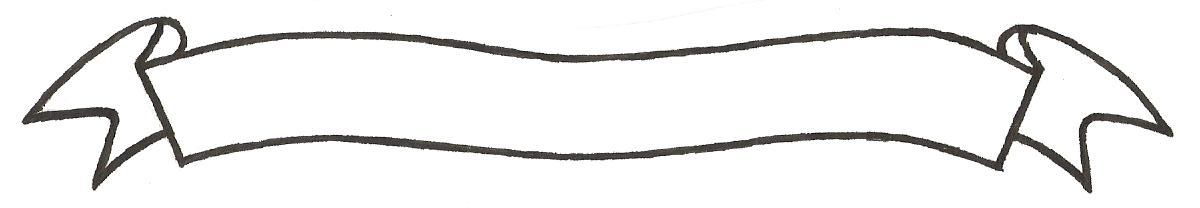 MERU UNIVERSITY OF SCIENCE AND TECHNOLOGYP.O. Box 972-60200 – Meru-Kenya. Tel: 020-2069349, 061-2309217. 064-30320 Cell phone: +254 712524293, +254 789151411 Fax: 064-30321Website: www.mucst.ac.ke  Email: info@mucst.ac.ke    University Examinations 2014/2015SECOND YEAR, SECOND SEMESTER EXAMINATION FOR DIPLOMA IN ELECTRICAL AND ELECTRONICS ENGINEERINGEEE 0234: POWER ELECTRONICSDATE: DECEMBER 2014                                                                                            TIME: 1 HOURSINSTRUCTIONS: Answer questions one and any other two questions QUESTION ONE (30 MARKS)(i) Briefly describe the concept of power electronics				(2 marks)(ii)Enumerate two applications of power electronics				(1 mark)(iii)Give two differences between triac and thyristor				(1 mark)(i) Define using a diagramLatching current							(1 mark)Holding current							(1 mark)(ii) Using a sketch explain the effect of gate current on the forward break over voltage of an SCR									(1 mark)(iii)What are the necessary conditions for turning-on of an SCR		(2 marks)(iv) Briefly discuss the methods of turning-on of a thyristor with its gate disconnected											(2 marks)(i) A thyristor is conducting forward current.  Discuss the basic requirement for commutating this SCR							(3 marks)(ii) (a) What is hard-driving of a thyristor					(1 mark) (b) State hard-driving advantages					(1 mark)(iii) Explain(a)Delay time								(1 mark)(b) Rise time								(1 mark)(c) Spread time								(1 mark)(d) Gate recovery time							(1 mark)(e) Reverse recovery time						(1 mark)iv) SCRS with a rating of 1000v and 200A are available to be used in a string to control 6kv and 1KA.  Calculate the number of series and parallel units required in case derating factor is:0.1								(1 mark)0.2								(1 mark)A single-phase half-wave SCR circuit feeds power to a resistive load as shown in FIG IDraw waveforms forSource voltage								( marks)Load voltage								( marks)Load current								( marks)Voltage across SCR							( marks)for a given firing angle of Obtain expressions forAverage voltage of the load						(1 mark)RMS load voltages							(1 mark)in terms of source voltage source voltage/peak voltage and firing angle vs/vm and  respectively.A resistive load of 10 ohms is connected through a half-wave SCR circuit to 220v, 50Hz, single phase supply.  Calculate the power delivered to the load for firing angle of 600									(3 marks)QUESTION TWO (15 MARKS)For the FIG 2, d.c source voltage=230v, load resistacne=10 ohms.  Take a voltage drop of 2v across chopper when is on. For a duty cycle of 0.4, calculateAverage output voltage						(2 marks)RMS output voltage							(2 marks)Chopper efficiency							(2 marks)A step-up chopper has input voltage of 220v and output voltage of 660v.  If the non-conduction time of thyrister-chopper is 100us, compute the pulse width of output voltage											(5 marks)(i) Distinguish constant frequency system and variable frequency system as related to a chopper									(2 marks)(ii)The future electric automobiles are likely to use choppers for their speed control and braking.  State four advantages of using the chopper				(2 marks)QUESTION THREE (15 MARKS)Describe the following types of RC filtersLow pass								(2 marks)High pass								(2 marks)Band pass								(2 marks)Band stop								(2 marks)In a two transistor analogy of a thyristor, the gain of PNP tranisistor is 0.40, gain of NPN  transistor is 0.5 and  rated gate triggering current 1g=60mA.Determine the expression of anode current			(3 marks)Calculate the value of anode current				(2 marks)QUESTION FOUR (15 MARKS)Circuit of Fig 3 illustrates class –D commutation.  For this circuit, Vs=230v, L=20 and C=40.  For a constant load current of 120 A, calculatePeak value of current through the capacitors and also through main and auxiliary thyristors								(5 marks)Circuit turn-off times for main and auxiliary thyristors		(5 marks)Explain the merits and demerits of self commutation of SCR		(5 marks)